Identification de minéraux métalliquesExp 29Poste ySciencePrésenté à :Daniel BlaisFait par :Mathieu PellerinMSI 2ESV20 avril 2023 But : Identifier les minéraux métalliquesHypothese : Je suppose que les minéraux métalliques sont le #1 et #3Matériel : Inconnue#1Inconnue #3Inconnue#19Inconnue#21Inconnue#32Manipulations : 1.Obsever les inconnues2.Mettres les résultats dans le tableau de résultatsRésultats :Identifications des minéraux mettaliques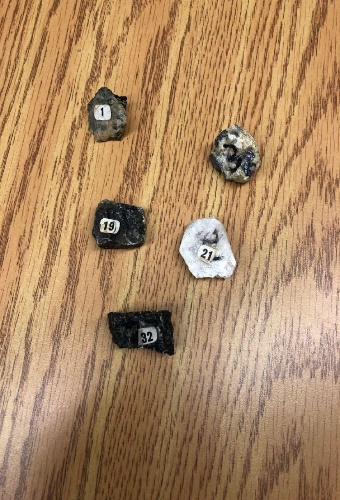 But : Identifier les minéraux métalliquesHypothèse : Je suppose que les minéraux métalliques sont # 1 #3 Matériel : Inconnue #1Inconnue # 3Inconnue # 19Inconnue #21Inconnue #32Manipulations :1.Résultats :Identification des minéraux métalliquesInconnuesReflets#1brillant#3brillant#19mat#21mat#32mat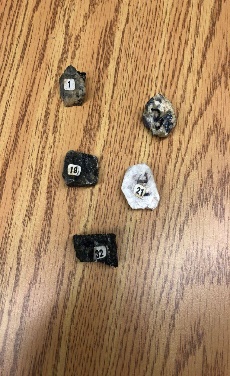 #1#3#19#21#32